POSSIBLE URINARY INFECTIONName________________________________________   DOB_____________________Telephone Number____________________________ Sample Requested By ____________________Type of Sample:  Mid-stream urine       Early morning urine		 Catheter urineHow long have you had symptoms? ___________________________________Have you had any treatment for your symptoms?  ________________________________Do you have any of the following symptoms? 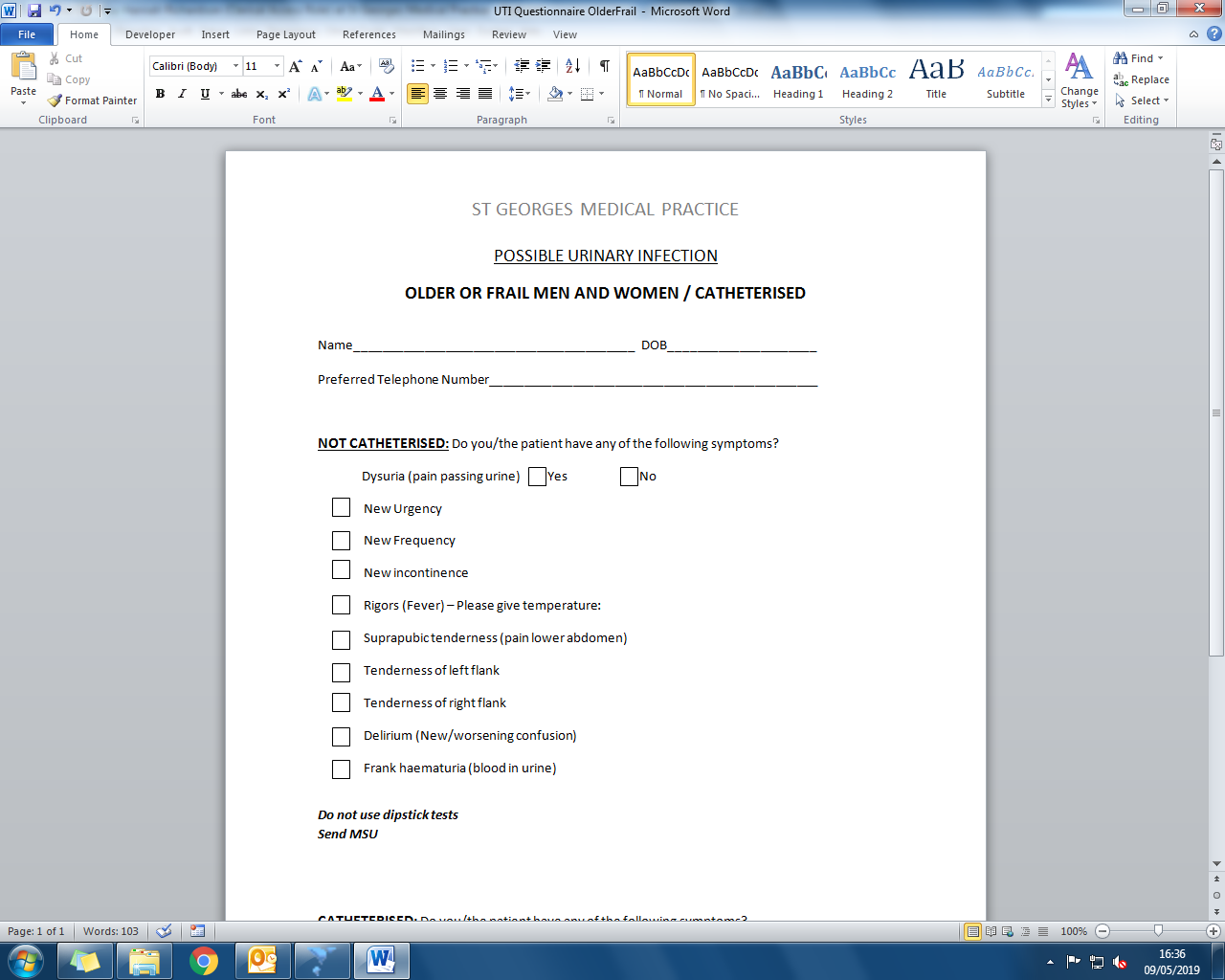 	Getting up through the night to pass urine 	Is the above a new symptom, or is happening more than usual               Dysuria (pain passing urine) 		New urgency 	New frequency	New incontinence	Rigors (Fever) – Please give temperature: ______	Lower abdominal pain	Vomiting	Abnormal vaginal discharge (if applicable)	Delirium (New/worsening confusion) 	Frank haematuria (blood in urine)Backache Cloudy urineHOW WOULD YOU DESCRIBE YOUR SYMPTOMS?   Mild    Moderate   SevereARE YOU PREGNANT?  Yes   No  ARE YOU ON YOUR PERIOD?  Yes   No  PLEASE NOTE IF ALL AREAS OF THIS FORM ARE NOT COMPLETED THE SAMPLE MAY NOT BE PROCESSED.Receptionist taken form ________________________________